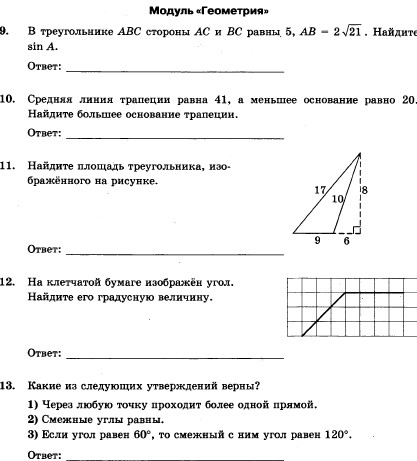 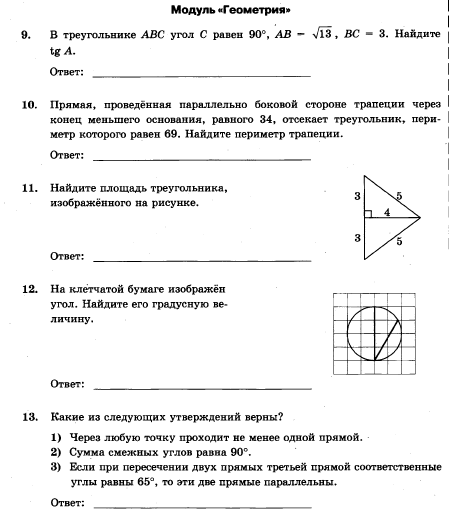 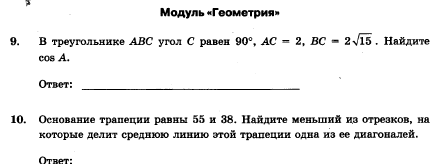 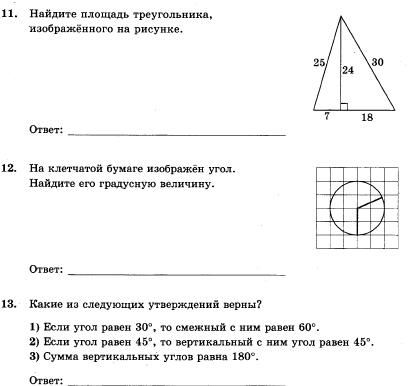 В - 4.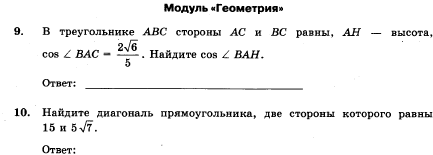 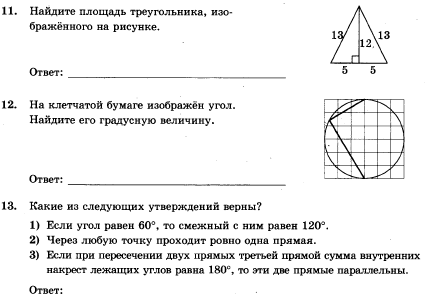 В – 5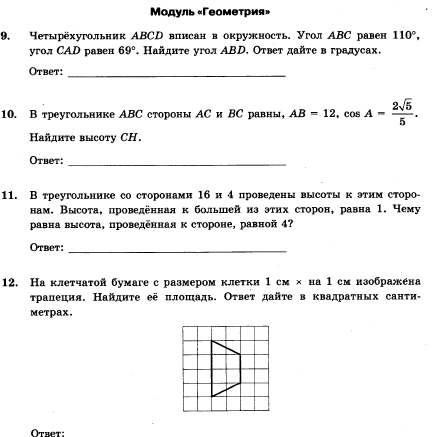 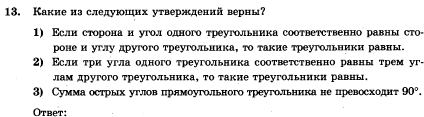 В – 6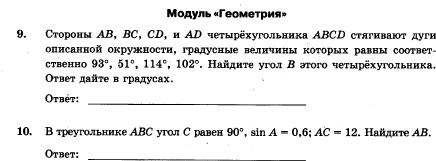 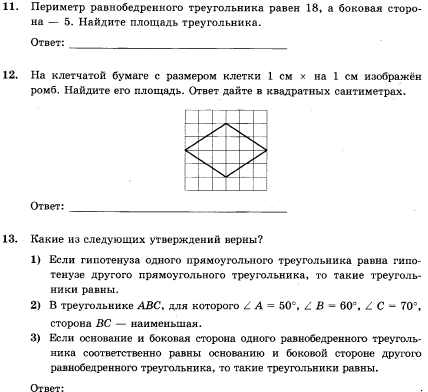 В – 7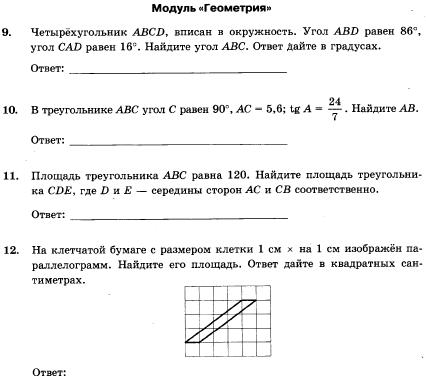 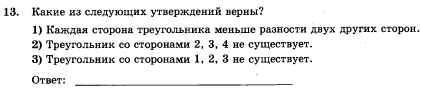 В – 8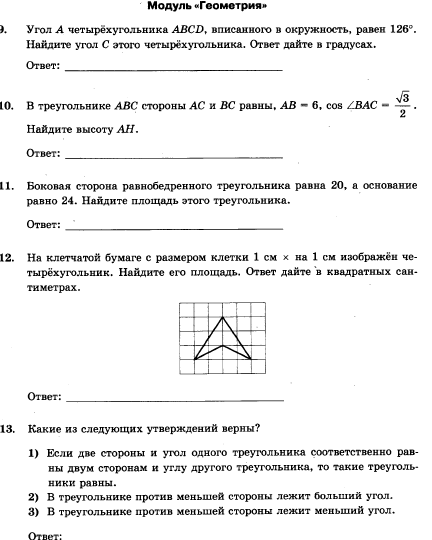 В – 9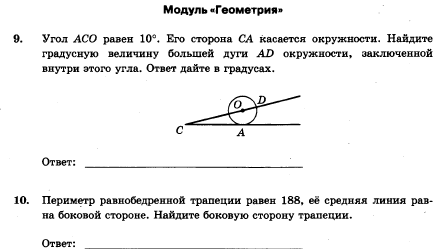 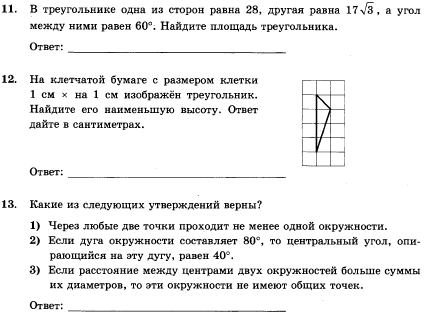 В – 10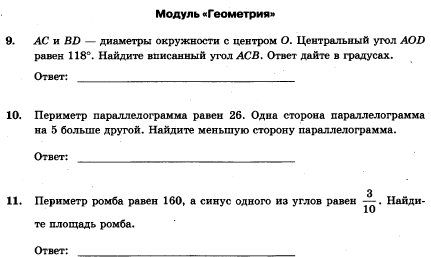 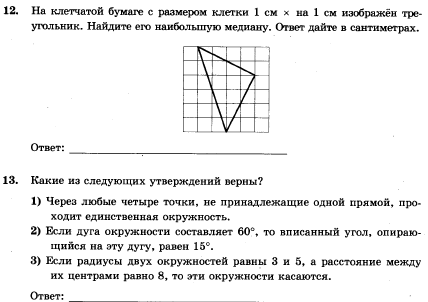 